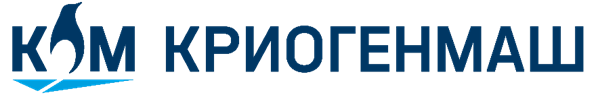 АКЦИОНЕРНОЕ ОБЩЕСТВО КРИОГЕННОГО МАШИНОСТРОЕНИЯ143907, Россия, Московская обл., г. Балашиха, проспект. Ленина, 67. Тел.: +7 495 505-9333 Факс: +7 495 521-57-22ОПРОСНЫЙ ЛИСТдля заказа криогенных систем хранения и газификацииЗаранее благодарим Вас за четкие ответы. Наша подробная информация будет выслана Вам в кратчайший срокКОНТАКТНЫЕ ТЕЛЕФОНЫ:Общий объем хранилища, м3Общий объем хранилища, м3Общий объем хранилища, м3Общий объем хранилища, м3Общий объем хранилища, м3Общий объем хранилища, м3Общий объем хранилища, м3Общий объем хранилища, м3Требуемый объем резервуара, м3Требуемый объем резервуара, м3Требуемый объем резервуара, м3Количество резервуаров, шт.Количество резервуаров, шт.Количество резервуаров, шт.Количество резервуаров, шт.Количество резервуаров, шт.Рабочий продукт, хранимый в резервуареРабочий продукт, хранимый в резервуареРабочий продукт, хранимый в резервуареРабочий продукт, хранимый в резервуареРабочий продукт, хранимый в резервуареРабочий продукт, хранимый в резервуареРабочий продукт, хранимый в резервуареРабочий продукт, хранимый в резервуареРабочий продукт, хранимый в резервуареРабочий продукт, хранимый в резервуареРабочий продукт, хранимый в резервуареРабочий продукт, хранимый в резервуареРабочий продукт, хранимый в резервуареРабочий продукт, хранимый в резервуареКислородКислородАзотАзотАзотАзотАзотАргонАргонАргонСжиженный природный газ (СПГ)Сжиженный природный газ (СПГ)Сжиженный природный газ (СПГ)Сжиженный природный газ (СПГ)Способ заправки хранилища жидким продуктомСпособ заправки хранилища жидким продуктомСпособ заправки хранилища жидким продуктомСпособ заправки хранилища жидким продуктомСпособ заправки хранилища жидким продуктомСпособ заправки хранилища жидким продуктомСпособ заправки хранилища жидким продуктомСпособ заправки хранилища жидким продуктомСпособ заправки хранилища жидким продуктомСпособ заправки хранилища жидким продуктомСпособ заправки хранилища жидким продуктомСпособ заправки хранилища жидким продуктомСпособ заправки хранилища жидким продуктомСпособ заправки хранилища жидким продуктомИз транспортных заправщиков (цистерн)Из транспортных заправщиков (цистерн)Из транспортных заправщиков (цистерн)Из транспортных заправщиков (цистерн)Из транспортных заправщиков (цистерн)Из транспортных заправщиков (цистерн)Из транспортных заправщиков (цистерн)Из ВРУ по криогенным трубопроводамИз ВРУ по криогенным трубопроводамИз ВРУ по криогенным трубопроводамИз ВРУ по криогенным трубопроводамИз ВРУ по криогенным трубопроводамИз ВРУ по криогенным трубопроводамИз ВРУ по криогенным трубопроводамНазначение криогенного продуктаНазначение криогенного продуктаНазначение криогенного продуктаНазначение криогенного продуктаНазначение криогенного продуктаНазначение криогенного продуктаНазначение криогенного продуктаНазначение криогенного продуктаНазначение криогенного продуктаНазначение криогенного продуктаНазначение криогенного продуктаНазначение криогенного продуктаНазначение криогенного продуктаНазначение криогенного продуктаВыдача жидкого продуктаВыдача жидкого продуктаВыдача жидкого продуктаВыдача жидкого продуктаВыдача жидкого продуктаГазификация продуктаГазификация продуктаГазификация продуктаГазификация продуктаГазификация продуктаГазификация продуктаГазификация продуктаГазификация продуктаГазификация продуктатемп выдачи, кг/чПроизводительность,нм3/часПроизводительность,нм3/часПроизводительность,нм3/часПроизводительность,нм3/часноминальнаяноминальнаяноминальнаяспособ выдачивытеснительныйвытеснительныйвытеснительныйвытеснительныйПроизводительность,нм3/часПроизводительность,нм3/часПроизводительность,нм3/часПроизводительность,нм3/часмаксимальнаямаксимальнаямаксимальнаяспособ выдачинасосныйнасосныйнасосныйнасосныйТемпература газана выходе, оCТемпература газана выходе, оCТемпература газана выходе, оCТемпература газана выходе, оCмаксимальнаямаксимальнаямаксимальнаяТемпература газана выходе, оCТемпература газана выходе, оCТемпература газана выходе, оCТемпература газана выходе, оCминимальнаяминимальнаяминимальнаяДавление газа на выходеДавление газа на выходеДавление газа на выходеДавление газа на выходеМПаМПаМПаПериодичность работыПериодичность работыПериодичность работыПериодичность работывремя непрерывной работывремя непрерывной работывремя непрерывной работыПривести режимы потребленияПривести режимы потребленияПериодичность работыПериодичность работыПериодичность работыПериодичность работыграфик потребленияграфик потребленияграфик потребленияПривести режимы потребленияПривести режимы потребленияКонтролируемые параметрыКонтролируемые параметрыКонтролируемые параметрыКонтролируемые параметрыКонтролируемые параметрыКонтролируемые параметрыКонтролируемые параметрыКонтролируемые параметрыКонтролируемые параметрыКонтролируемые параметрыКонтролируемые параметрыКонтролируемые параметрыКонтролируемые параметрыКонтролируемые параметрыместныйместныйместныйместныйдистанционныйдистанционныйдистанционныйне требуетсяне требуетсяУровень продукта в резервуарахУровень продукта в резервуарахУровень продукта в резервуарахУровень продукта в резервуарахУровень продукта в резервуарахДавление в газовой подушкеДавление в газовой подушкеДавление в газовой подушкеДавление в газовой подушкеДавление в газовой подушкеДавление газообразного продуктаДавление газообразного продуктаДавление газообразного продуктаДавление газообразного продуктаДавление газообразного продуктаТемпература газообразного продуктаТемпература газообразного продуктаТемпература газообразного продуктаТемпература газообразного продуктаТемпература газообразного продуктаМетеорологические условия в месте эксплуатацииМетеорологические условия в месте эксплуатацииМетеорологические условия в месте эксплуатацииМетеорологические условия в месте эксплуатацииМетеорологические условия в месте эксплуатацииМетеорологические условия в месте эксплуатацииМетеорологические условия в месте эксплуатацииМетеорологические условия в месте эксплуатацииМетеорологические условия в месте эксплуатацииМетеорологические условия в месте эксплуатацииМетеорологические условия в месте эксплуатацииМетеорологические условия в месте эксплуатацииМетеорологические условия в месте эксплуатацииМетеорологические условия в месте эксплуатацииТемпература, OCТемпература, OCТемпература, OCТемпература, OCТемпература, OCминимальная зимойминимальная зимойминимальная зимойминимальная зимойТемпература, OCТемпература, OCТемпература, OCТемпература, OCТемпература, OCмаксимальная летоммаксимальная летоммаксимальная летоммаксимальная летомОтносительная влажность воздуха, в %Относительная влажность воздуха, в %Относительная влажность воздуха, в %Относительная влажность воздуха, в %Относительная влажность воздуха, в %зимойзимойзимойзимойОтносительная влажность воздуха, в %Относительная влажность воздуха, в %Относительная влажность воздуха, в %Относительная влажность воздуха, в %Относительная влажность воздуха, в %летомлетомлетомлетомСейсмичность в районе эксплуатации, в баллах по шкале РихтераСейсмичность в районе эксплуатации, в баллах по шкале РихтераСейсмичность в районе эксплуатации, в баллах по шкале РихтераСейсмичность в районе эксплуатации, в баллах по шкале РихтераСейсмичность в районе эксплуатации, в баллах по шкале РихтераСейсмичность в районе эксплуатации, в баллах по шкале РихтераСейсмичность в районе эксплуатации, в баллах по шкале РихтераСейсмичность в районе эксплуатации, в баллах по шкале РихтераСейсмичность в районе эксплуатации, в баллах по шкале РихтераОбъем требуемых работОбъем требуемых работОбъем требуемых работОбъем требуемых работОбъем требуемых работОбъем требуемых работОбъем требуемых работОбъем требуемых работОбъем требуемых работОбъем требуемых работОбъем требуемых работОбъем требуемых работОбъем требуемых работОбъем требуемых работПоставка оборудованияПоставка оборудованияПоставка оборудованияПоставка оборудованияРазработка КДРазработка КДРазработка КДРазработка КДРазработка КДРазработка КДРазработка КДМонтаж оборудованияМонтаж оборудованияМонтаж оборудованияЕсли у Вас имеются какие-либо дополнительные требования (сведения), то укажите их нижеЕсли у Вас имеются какие-либо дополнительные требования (сведения), то укажите их нижеЕсли у Вас имеются какие-либо дополнительные требования (сведения), то укажите их нижеЕсли у Вас имеются какие-либо дополнительные требования (сведения), то укажите их нижеЕсли у Вас имеются какие-либо дополнительные требования (сведения), то укажите их нижеЕсли у Вас имеются какие-либо дополнительные требования (сведения), то укажите их нижеЕсли у Вас имеются какие-либо дополнительные требования (сведения), то укажите их нижеЕсли у Вас имеются какие-либо дополнительные требования (сведения), то укажите их нижеЕсли у Вас имеются какие-либо дополнительные требования (сведения), то укажите их нижеЕсли у Вас имеются какие-либо дополнительные требования (сведения), то укажите их нижеЕсли у Вас имеются какие-либо дополнительные требования (сведения), то укажите их нижеЕсли у Вас имеются какие-либо дополнительные требования (сведения), то укажите их нижеЕсли у Вас имеются какие-либо дополнительные требования (сведения), то укажите их нижеЕсли у Вас имеются какие-либо дополнительные требования (сведения), то укажите их нижеЗаказчикE-mail:Контактное лицоТелефонКонтактное лицоФаксБанковские реквизитыОтгрузочные реквизитыУправление продажтел.: +7 495 505 93 33www.cryogenmash.rue-mail: root@cryogenmash.ru